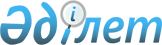 Об утверждении Правил применения поощрений государственных служащих государственного учреждения "Аппарат акима Актогайского района" и исполнительных органов, финансируемых из бюджета Актогайского районаПостановление акимата Актогайского района Карагандинской области от 27 ноября 2020 года № 56/01. Зарегистрировано Департаментом юстиции Карагандинской области 3 декабря 2020 года № 6111
      В соответствии со статьей 35 Закона Республики Казахстан от 23 ноября 2015 года "О государственной службе Республики Казахстан", с Законом Республики Казахстан от 23 января 2001 года "О местном государственном управлении и самоуправлении в Республике Казахстан", акимат Актогайского района ПОСТАНОВЛЯЕТ:
      1. Утвердить прилагаемые Правила применения поощрений государственных служащих государственного учреждения "Аппарат акима Актогайского района" и исполнительных органов, финансируемых из бюджета Актогайского района.
      2. Государственному учреждению "Аппарат акима Актогайского района" и исполнительным органам, финансируемым из бюджета Актогайского района принять необходимые меры, вытекающие из настоящего постановления.
      3. Контроль за исполнением настоящего постановления возложить на руководителя аппарата акима и заместителей акима Актогайского района.
      4. Настоящее постановление вводится в действие со дня его первого официального опубликования. Правила применения поощрений государственных служащих государственного учреждения "Аппарат акима Актогайского района" и исполнительных органов, финансируемых из бюджета Актогайского района
      1. Настоящие Правила применения поощрений государственных служащих государственного учреждения "Аппарат акима Актогайского района" и исполнительных органов, финансируемых из бюджета Актогайского района (далее – Правила) разработаны в соответствии со статьей 35 Закона Республики Казахстан от 23 ноября 2015 года "О государственной службе Республики Казахстан" и определяют порядок применения поощрений государственных служащих государственного учреждения "Аппарат акима Актогайского района" и исполнительных органов, финансируемых из бюджета Актогайского района.
      2. К государственным служащим государственного учреждения "Аппарат акима Актогайского района" и исполнительных органов, финансируемых из бюджета Актогайского района, применяются следующие поощрения:
      1) единовременное денежное вознаграждение;
      2) объявление благодарности;
      3) награждение грамотой;
      4) иные формы поощрения, в том числе награждение ведомственными наградами.
      3. За одно и то же отличие к государственному служащему может быть применено только одно поощрение.
      4. Государственные служащие государственного учреждения "Аппарат акима Актогайского района" и исполнительных органов, финансируемых из бюджета Актогайского района, поощряются за образцовое выполнение должностных обязанностей, безупречную государственную службу, выполнение заданий особой важности и сложности и другие достижения в работе, а также по результатам оценки их деятельности.
      5. Поощрение государственных служащих государственного учреждения "Аппарат акима Актогайского района" и исполнительных органов, финансируемых из бюджета Актогайского района производится на основании решения Единой комиссии по вопросам поощрения государственных служащих, состав которой утверждается распоряжением акима района (далее – Комиссия).
      6. Административные государственные служащие государственного учреждения "Аппарат акима Актогайского района" и исполнительных органов, финансируемых из бюджета Актогайского района за образцовое выполнение должностных обязанностей, безупречную государственную службу ежемесячно поощряются единовременным денежным вознаграждением.
      Выплата единовременных денежных вознаграждений, предусмотренных настоящим пунктом, осуществляется за счет экономии средств по плану финансирования бюджетной программы государственного учреждения "Аппарат акима Актогайского района" и исполнительного органа, финансируемого из бюджета Актогайского района.
      7. За выполнение заданий особой важности и сложности и другие достижения в работе, а также по результатам оценки их деятельности государственные служащие, указанные в пункте 6 Правил поощряются единовременным денежным вознаграждением по распоряжению акима Актогайского района и приказа соответствующего исполнительного органа, финансируемого из бюджета Актогайского района на основании рекомендаций комиссии за счет экономии средств по плану финансирования бюджетной программы государственного учреждения "Аппарат акима Актогайского района" и исполнительного органа, финансируемого из бюджета Актогайского района.
      8. Выплата единовременного денежного вознаграждения государственным служащим государственного учреждения "Аппарат акима Актогайского района" и исполнительного органа, финансируемого из бюджета Актогайского района производится распоряжением акима Актогайского района и приказом соответствующего исполнительного органа, финансируемого из бюджета Актогайского района.
      9. Почетной грамотой акима Актогайского района награждаются государственные служащие за образцовое выполнение должностных обязанностей, достижение высоких результатов в служебной деятельности, личный вклад в решение особо важных задач.
      10. Учет поощрений государственных служащих государственного учреждения "Аппарат акима Актогайского района" и исполнительного органа, финансируемого из бюджета Актогайского района Почетной грамотой акима Актогайского района осуществляется отделом управления персоналом аппарата акима Актогайского района с занесением данных о поощрении в трудовую книжку и личное дело государственного служащего.
      11. Иные формы поощрений применяются к государственным служащим государственного учреждения "Аппарат акима Актогайского района" и соответствующих исполнительных органов, финансируемых из бюджета Актогайского района в соответствии с иными нормативными правовыми актами Республики Казахстан.
      12. Не подлежат поощрению государственные служащие:
      1) имеющие не снятые дисциплинарные взыскания; 
      2) в период прохождения испытательного срока;
      3) в период проведения специальной проверки органами национальной безопасности в отношении административного государственного служащего корпуса "А", "Б";
      4) проработавшие в государственном органе менее одного месяца.
					© 2012. РГП на ПХВ «Институт законодательства и правовой информации Республики Казахстан» Министерства юстиции Республики Казахстан
				
      Аким Актогайского района

С. Әбеуова
Приложение к
постановлению
акимата Актогайского района
от 27 ноября 2020 года
№ 56/01